Te bezorgen formulieren bij de personeelsadministratie indien van toepassingFormulier C45 B + goedkeuring RVAKlevertje ziekenfonds Kopie diplomaKopie vdab overeenkomst training en opleidingKopie roze/grijze kaart wagenINLICHTINGSFICHE STAGE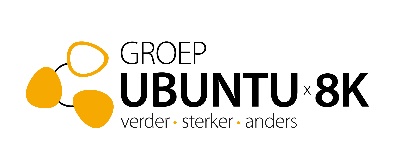 PERSOONLIJKE GEGEVENSPERSOONLIJKE GEGEVENSPERSOONLIJKE GEGEVENSPERSOONLIJKE GEGEVENSPERSOONLIJKE GEGEVENSPERSOONLIJKE GEGEVENSNaamVoornaamAdresStraat   nrpostcode   GemeenteStraat   nrpostcode   GemeenteStraat   nrpostcode   GemeenteStraat   nrpostcode   GemeenteStraat   nrpostcode   GemeenteGeslacht M     V M     V M     V M     V M     VTelefoonGSM      e-mail       @            e-mail       @            e-mail       @      Rijbewijs B    C   D B    C   D B    C   DEigen wagen ja    neeGeboortedatumGeboorteplaatsNationaliteitRijksregister nrIdentiteitskaart nrBankrekening nrBE     BE     BE     Titularis bankrek.ZiekenfondsAansluitings nrAdres             		of kleefbriefje binnenbrengen             		of kleefbriefje binnenbrengen             		of kleefbriefje binnenbrengen             		of kleefbriefje binnenbrengen             		of kleefbriefje binnenbrengenHuidig diplomaLaatste schooldagWerkzoekend sindsWachtperiode t.e.m.Werkloos sindsRVA formulier C 45 B ja    neeOPLEIDINGOPLEIDINGSchool 	     School 	     Adres:	             Adres:	             Tel:        e-mail:       @       website: www.     Tel:        e-mail:       @       website: www.     Opleiding:      Jaar/module       STAGE STAGESatelliet      Satelliet      Stagebegeleider school      gsm stagebegeleider       Stagebegeleider bij Groep Ubuntu x 8K      Periode van       tot            Prestatie per week          /38,00

Ma   Di    Wo   Do   Vr    Za   Zo
                       Periode van       tot            Prestatie per week          /38,00

Ma   Di    Wo   Do   Vr    Za   Zo
                       Deze gegevens worden bijgehouden in functie van een stage bij Groep Ubuntu x 8K. De informatie in dit dossier wordt vertrouwelijk behandeld en bewaard in naleving van de Wet bescherming natuurlijke personen met betrekking tot de verwerking van persoonsgegevens van 5/9/2018.